               	            บันทึกข้อความ
ส่วนราชการ  กองพัฒนาและส่งเสริมการบริหารงานท้องถิ่น  กลุ่มงานส่งเสริมการพัฒนาเศรษฐกิจ สังคม                    และคุณภาพชีวิต  โทรศัพท์. ๐ ๒๒๔๑ ๙๐๐๐ ต่อ ๔๑๓๑  โทรสาร ๐ ๒๒๔๑ 6931ที่  มท ๐๘๑๐.๖/  		                       วันที่           พฤศจิกายน  ๒๕๖2เรื่อง  ขอทราบข้อมูลเพื่อประกอบการจัดทำรายงานผลการประเมินสถานการณ์ด้านสิทธิมนุษยชนของประเทศไทย        ปี พ.ศ. 2562เรียน  อสถ.				1. ต้นเรื่อง				สถ. ได้รับแจ้งจากสำนักงานคณะกรรมการสิทธิมนุษยชนแห่งชาติ ว่า รัฐธรรมนูญแห่งราชอาณาจักรไทย พุทธศักราช 2560 มาตรา 247 (2) บัญญัติให้คณะกรรมการมีหน้าที่และอำนาจในการจัดทำ รายงานผลการประเมินสถานการณ์ด้านสิทธิมนุษยชนของประเทศเสนอต่อรัฐสภาและคณะรัฐมนตรี และเผยแพร่ต่อประชาชน และมาตรา 40 วรรคสี่ กำหนดให้การจัดทำรายงานดังกล่าวกระทำโดยสรุป ซึ่งอย่างน้อยต้องประกอบด้วย ปัญหา อุปสรรค และข้อเสนอแนะในการส่งเสริมและคุ้มครองสิทธิมนุษยชนเพื่อประกอบการพิจารณาจัดทำรายงานดังกล่าว  ในการนี้ เพื่อให้การจัดทำรายงานข้างต้นมีข้อมูลหรือข้อเท็จจริงเกี่ยวกับสถานการณ์สิทธิมนุษยชนในประเทศไทยอย่างถูกต้องและเป็นธรรม จึงเรียนมาเพื่อขอความอนุเคราะห์ข้อมูลที่เกี่ยวข้องกับภารกิจของหน่วยงานของ สถ. และส่งข้อมูลให้ภายในวันที่ 20 พฤศจิกายน 2562 จำนวน 6 ประเด็น ดังนี้ (เอกสาร 1)	1) การดำเนินการของศูนย์บริการคนพิการทั่วไป (ที่จัดตั้งโดย อปท.) และปัญหา อุปสรรคการดำเนินการ	2) แนวทาง การดำเนินการ การออกข้อบัญญัติท้องถิ่นเพื่อส่งเสริมพัฒนาคุณภาพชีวิตคนพิการ	3) ปัญหา อุปสรรค และข้อเสนอแนะ ในการออกข้อบัญญัติท้องถิ่น เพื่อส่งเสริมพัฒนา คุณภาพชีวิตคนพิการ	4) ผลการดำเนินการ ปัญหา อุปสรรค ในการช่วยเหลือ ส่งเสริมและพัฒนาคุณภาพชีวิต คนพิการของท้องถิ่น	5) การฝึกอบรม ส่งเสริมทักษะการประกอบอาชีพคนพิการ และปัญหาอุปสรรคของการดำเนินการ	6) การติดตามและประเมินผล การดำเนินงานต่าง ๆ เพื่อส่งเสริมและพัฒนาคุณภาพชีวิตคนพิการ 	2. ข้อเท็จจริง		    กพส. (กง.พศ.) ขอเรียนว่า ได้แจ้งแนวทางการดำเนินงานตามเกณฑ์มาตรฐานการบริการสาธารณะของ อปท. เรื่อง มาตรฐานการส่งเสริมคุณภาพชีวิตคนพิการ ให้ อปท. ดำเนินการแล้ว แต่ไม่ได้ให้ อปท. รายงานข้อมูลใน 6 ประเด็น ตามที่สำนักงานคณะกรรมการสิทธิมนุษยชนแห่งชาติขอมา (เอกสาร 2) /3. ข้อพิจารณา…2   -	3. ข้อพิจารณา		กพส. (กง.พศ.) พิจารณาแล้ว เห็นควรมีหนังสือถึง ผวจ.ทุกจังหวัด เพื่อแจ้งให้ อปท. รายงานข้อมูลเพื่อประกอบการจัดทำรายงานผลการประเมินสถานการณ์ด้านสิทธิมนุษยชนของประเทศไทย ปี พ.ศ. 2562 จำนวน 6 ประเด็น ส่งให้ สถ. ทางจดหมายอิเล็กทรอนิกส์ Socdla.0810@gmail.com ภายในวันศุกร์ที่ 29 พฤศจิกายน 2562 และรายงานให้สำนักงานคณะกรรมการสิทธิมนุษยชนแห่งชาติ เพื่อโปรดทราบ 	จึงเรียนมาเพื่อโปรดพิจารณา หากเห็นชอบโปรดลงนามในหนังสือที่เสนอมาพร้อมนี้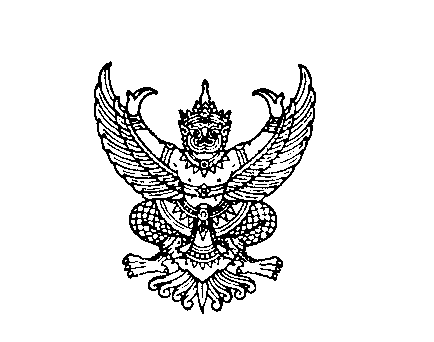 ที่ มท ๐๘10.6/	กรมส่งเสริมการปกครองท้องถิ่น							       ถนนนครราชสีมา เขตดุสิต กทม. ๑๐๓๐๐						       พฤศจิกายน  ๒๕62เรื่อง   ขอข้อมูลเพื่อประกอบการจัดทำรายงานผลการประเมินสถานการณ์ด้านสิทธิมนุษยชนของประเทศไทย        ปี พ.ศ. 2562เรียน   ผู้ว่าราชการจังหวัด ทุกจังหวัดอ้างถึง  สำเนาหนังสือกรมส่งเสริมการปกครองท้องถิ่น ด่วนที่สุด ที่ มท 0810.6/ว 4273 	  ลงวันที่ 17 ตุลาคม 2562สิ่งที่ส่งมาด้วย	ประเด็นการขอข้อมูล							จำนวน 1 ชุด	ตามที่กรมส่งเสริมการปกครองท้องถิ่นได้จัดทำมาตรฐานการส่งเสริมคุณภาพชีวิตคนพิการ และแจ้งให้องค์กรปกครองส่วนท้องถิ่นถือปฏิบัติในการส่งเสริม สนับสนุนคุณภาพชีวิตคนพิการ ไปแล้วนั้น ในการนี้ สำนักงานคณะกรรมการสิทธิมนุษยชนแห่งชาติขอข้อมูล จำนวน 6 ประเด็น เพื่อประกอบการจัดทำรายงานผลการประเมินสถานการณ์ด้านสิทธิมนุษยชนของประเทศไทย ปี พ.ศ. 2562 รายละเอียดปรากฏตามสิ่งที่ส่งมาด้วย	กรมส่งเสริมการปกครองท้องถิ่นจึงขอให้จังหวัดแจ้งองค์กรปกครองส่วนท้องถิ่นทุกแห่งรายงานข้อมูลเพื่อประกอบการจัดทำรายงานผลการประเมินสถานการณ์ด้านสิทธิมนุษยชนของประเทศไทย ปี พ.ศ. 2562 จำนวน 6 ประเด็น ส่งให้กรมส่งเสริมการปกครองท้องถิ่นทางจดหมายอิเล็กทรอนิกส์ Socdla.0810@gmail.com ภายในวันศุกร์ที่ 29 พฤศจิกายน 2562 	จึงเรียนมาเพื่อโปรดพิจารณาดำเนินการขอแสดงความนับถือ  			 	 อธิบดีกรมส่งเสริมการปกครองท้องถิ่นกองพัฒนาและส่งเสริมการบริหารงานท้องถิ่นกลุ่มงานส่งเสริมการพัฒนาเศรษฐกิจ สังคม และคุณภาพชีวิตโทร. ๐ ๒241 9000 ต่อ 4131  โทรสาร 0 2241 6930ผู้ประสานงาน นางสาวจันทร์เพ็ญ พึ่งเฮง โทรศัพท์ 08 1423 5483ที่ มท ๐๘10.6/	กรมส่งเสริมการปกครองท้องถิ่น							       ถนนนครราชสีมา เขตดุสิต กทม. ๑๐๓๐๐						       พฤศจิกายน  ๒๕62เรื่อง   ขอทราบข้อมูลเพื่อประกอบการจัดทำรายงานผลการประเมินสถานการณ์ด้านสิทธิมนุษยชน         ของประเทศไทย ปี พ.ศ. 2562เรียน   เลขาธิการคณะกรรมการสิทธิมนุษยชนแห่งชาติอ้างถึง   หนังสือสำนักงานคณะกรรมการสิทธิมนุษยชนแห่งชาติ ที่ สม 0005/ว 2933 		ลงวันที่ 12 พฤศจิกายน 2562							สิ่งที่ส่งมาด้วย 	สำเนาหนังสือกรมส่งเสริมการปกครองท้องถิ่น ด่วนที่สุด ที่ มท 0810.6/ว				ลงวันที่           พฤศจิกายน 2562					จำนวน 1 ชุด	ตามที่สำนักงานคณะกรรมการสิทธิมนุษยชนแห่งชาติแจ้งว่า รัฐธรรมนูญแห่งราชอาณาจักรไทย พุทธศักราช 2560 มาตรา 247 (2) บัญญัติให้คณะกรรมการมีหน้าที่และอำนาจในการจัดทำรายงานผลการประเมินสถานการณ์ด้านสิทธิมนุษยชนของประเทศเสนอต่อรัฐสภาและคณะรัฐมนตรี และเผยแพร่ต่อประชาชน และมาตรา 40 วรรคสี่ กำหนดให้การจัดทำรายงานดังกล่าวกระทำโดยสรุป ซึ่งอย่างน้อยต้องประกอบด้วย ปัญหา อุปสรรค และข้อเสนอแนะในการส่งเสริมและคุ้มครองสิทธิมนุษยชนเพื่อประกอบ การพิจารณาจัดทำรายงานดังกล่าว และขอข้อมูลที่เกี่ยวข้องกับภารกิจของกรมส่งเสริมการปกครองท้องถิ่น จำนวน 6 ประเด็น แล้วส่งข้อมูลให้สำนักงานคณะกรรมการสิทธิมนุษยชนแห่งชาติภายในวันที่ 20 พฤศจิกายน 2562 นั้น	กรมส่งเสริมการปกครองท้องถิ่นขอเรียนว่า ได้ประสานให้จังหวัดแจ้งองค์กรปกครองส่วนท้องถิ่นทุกแห่งรายงานข้อมูลเพื่อประกอบการจัดทำรายงานผลการประเมินสถานการณ์ด้านสิทธิมนุษยชนของประเทศไทย ปี พ.ศ. 2562 แล้ว รายละเอียดปรากฏตามสิ่งที่ส่งมาด้วย	จึงเรียนมาเพื่อโปรดทราบขอแสดงความนับถือ  			 	 อธิบดีกรมส่งเสริมการปกครองท้องถิ่นกองพัฒนาและส่งเสริมการบริหารงานท้องถิ่นกลุ่มงานส่งเสริมการพัฒนาเศรษฐกิจ สังคม และคุณภาพชีวิตโทร. ๐ ๒241 9000 ต่อ 4131  โทรสาร 0 2241 6930ผู้ประสานงาน นางสาวจันทร์เพ็ญ พึ่งเฮง โทรศัพท์ 08 1423 5483.